Zał. nr 3 do zaproszeniaProjekt techniczny budowy drogi od skrzyżowania w kierunku pos. Nr 27 
w m. Opatkowice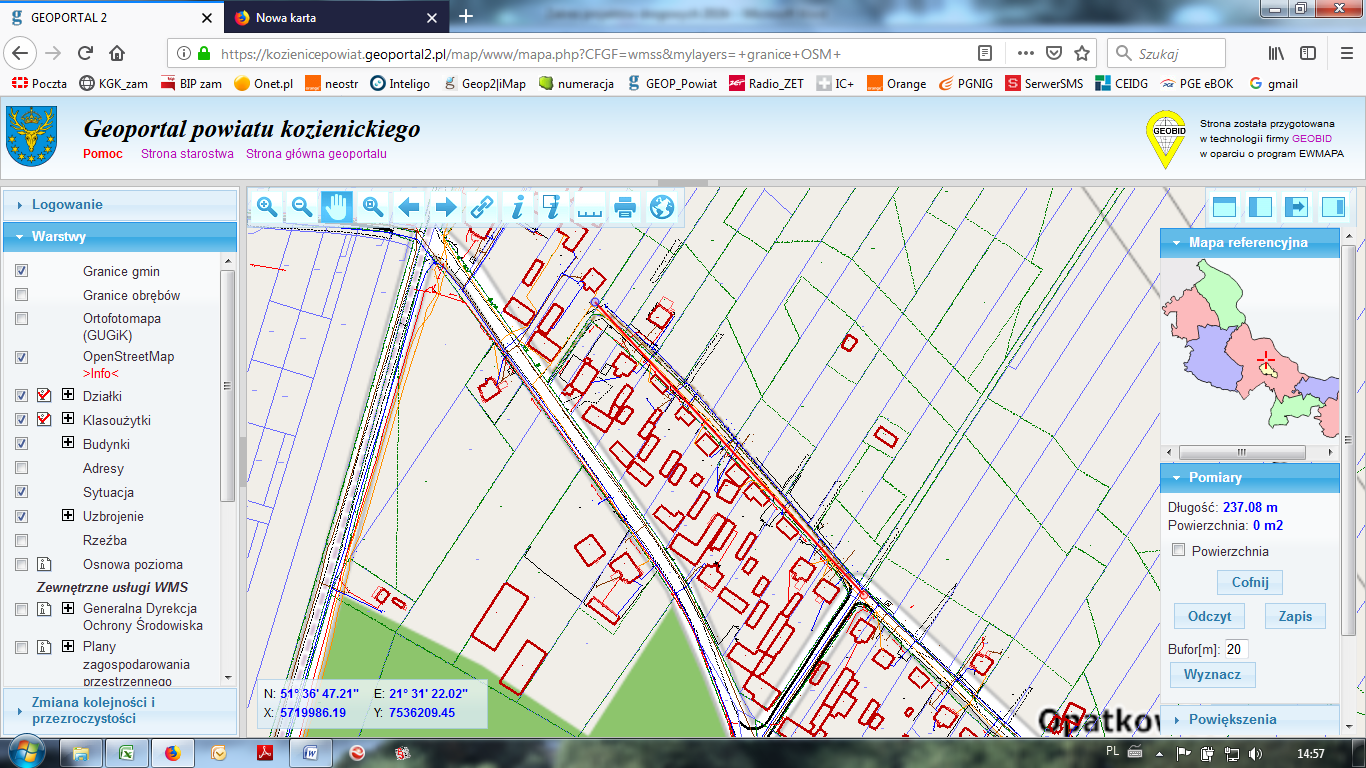 załącznik  nr 4 do zaproszeniaWYKAZ OSÓBWykaz osób i podmiotów, które będą uczestniczyć w wykonywaniu zamówienia, składany wraz z ofertą 
w postępowaniu o udzielenie zamówienia publicznego na wykonanie dokumentacji projektowej na budowę drogi od skrzyżowania w kierunku posesji Nr 27 w miejscowości OpatkowiceUWAGA:Do wykazu należy dołączyć :- uprawnienia budowlane:-  aktualne zaświadczenie o przynależności do właściwej izby samorządu zawodowego,osób, które będą brały udział w realizacji zamówienia, wymienionych w wykazie osób, w tym podwykonawców.								   …….........................................................					                                   /podpis upoważnionego przedstawiciela Wykonawcy/...................................................												Załącznik nr 5 do zaproszenia        Nazwa i adres Wykonawcy										                   (pieczątka)WYKAZ USŁUG- DOŚWIADCZENIE ZAWODOWE WYKONAWCYSkładając ofertę w postępowaniu o udzielenie zamówienia publicznego na wykonanie dokumentacji projektowej na budowę drogi od skrzyżowania w kierunku posesji Nr 27  w miejscowości Opatkowiceoświadczamy, że w okresie ostatnich trzech lat przed upływem terminu składania ofert, a jeżeli okres prowadzenia działalności jest krótszy – w tym okresie zostały wykonane następujące usługi: / UWAGA: prosimy o wypełnienie każdej  kolumny  tabelki  zgodnie z jej opisem /.............................................................................................						..............................................................................................................	                       Data									podpis osoby (osób) uprawnionej (nych) do                                                                                                                                                              				reprezentowania Wykonawcy/WykonawcówUwaga: Wymienione w kolumnie 2 usługi projektowe muszą być opisane przez Wykonawcę w stopniu dokładności umożliwiającym Zamawiającemu ich kwalifikację do oceny ofert w kryterium „Doświadczenie zawodowe Wykonawcy”. Zamawiający  nie będzie wzywał do złożenia wyjaśnień Wykonawcy, który opisał usługi w załączniku nr 5, w sposób uniemożliwiający ich jednoznaczną ocenę. Opisane niedokładnie usługi nie będą brane pod uwagę przy ocenie ofert.  Wykonawca w pełni ponosi odpowiedzialność za opis wykonanych usług.LpNazwisko i imię/Firma Proponowana rola w realizacji zamówieniaStaż pracy (m-ce/lata doświadczenia zawodowego)Rodzaj i zakres posiadanych uprawnień(kwalifikacji)- potwierdzających spełnienie warunku, o którym mowa w pkt. III.2.1 zaproszeniaNazwa i adres Zamawiającego na rzecz którego usługi projektowe zostały wykonaneOpis wykonanych usług projektowych potwierdzający spełnienie warunku udziału w postępowaniu, o którym mowa w pkt. III.2.2 zaproszenia (w szczególności: tytuł projektu, kategoria drogi, rodzaj projektowanej nawierzchni, zakres usług)Data rozpoczęcia usługData zakończenia usługWykonawca(podmiot realizujący usługi wymienione w kolumnie nr 2) – wpisać „Tak” w odpowiedniej kolumnie Wykonawca(podmiot realizujący usługi wymienione w kolumnie nr 2) – wpisać „Tak” w odpowiedniej kolumnie Nazwa i adres Zamawiającego na rzecz którego usługi projektowe zostały wykonaneOpis wykonanych usług projektowych potwierdzający spełnienie warunku udziału w postępowaniu, o którym mowa w pkt. III.2.2 zaproszenia (w szczególności: tytuł projektu, kategoria drogi, rodzaj projektowanej nawierzchni, zakres usług)Data rozpoczęcia usługData zakończenia usługSamodzielniePrzy udziale podwykonawcy lub podmiotów trzecich1234561………………………..……………………………………………………Opis wykonanych usług: ………………………………………………………………………………………….. ...........................................................................................…………………….…………………….………………………………………………2………………………..…………………………Opis wykonanych usług: ………………………………………………………………………………………… ...........................................................................................…………………….…………………….…………………………………………………….